Standing Committee on Copyright and Related RightsThirty-Seventh SessionGeneva, November 26 to 30, 2018Task Force on the ARTIST’S RESALE Royalty Rightprepared by the Secretariat In the Chair’s Summary of the 36th session of the SCCR of May 2018, regarding the Resale Royalty Right (ARR), the Committee agreed to set up a task force of Members and stakeholders to report back to the Committee regarding the practical elements of the artist’s resale royalty right. It was requested that the task force provide an interim report at SCCR/37.This document provides a report on the composition and modalities of work and scope of the task force. CompositionExperts selected for the task force include one representative of each of the following stakeholder groups.  The experts have been selected on the basis of their personal expertise. Professor Sam Ricketson, University of Melbourne, Melbourne, Australia;Julio Carrasco Breton, Artist, Mexico;Marie-Anne Ferry Fall, Director General, Association pour la diffusion des arts graphiques et plastiques (ADAGP), Paris, France ;Mark Dodgson, International Confederation of Art & Antique Dealer Associations, (CINOA), Secretary General of the British Antique Dealers’ Association (BADA), London, UK;Auction house representative, tbd;Emilie Mermillod, Seydoux Associés Fine Arts SA, Geneva, Switzerland;SCCR Chair representative;  andTwo SCCR Vice Chairs Regional group coordinators will be invited to participate as observers.  Where necessary for the completion of the report, the task force will be encouraged/invited to consult additional experts on an ad-hoc basis in order to obtain their views. Modalities of Work and ScopeThe task force will have a first meeting in 2018.  Several other exchanges will be organized in 2019, including through technical means such as video conferences, before the task force reports back to the SCCR. The task force will address the essential elements of an ARR system which are common to most laws and which include in particular the following topics: The basis of the right including the increase in value of the art work;Works covered by the right; Determination of rate;Mode of collection and distribution;Transactions covered;Persons who may claim the right;Management of the right;Liability for payment;Information about resales;  andAny other matter as agreed by the task force. [End of document]‘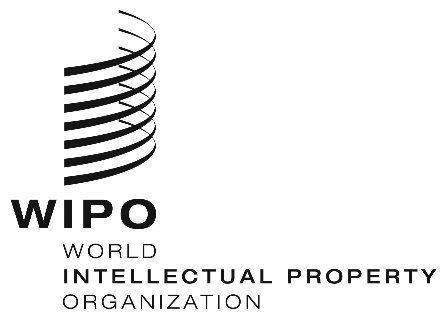 ESCCR/37/5    SCCR/37/5    SCCR/37/5    ORIGINAL:  ENGLISH ORIGINAL:  ENGLISH ORIGINAL:  ENGLISH DATE:  NOVEMBER 14, 2018 DATE:  NOVEMBER 14, 2018 DATE:  NOVEMBER 14, 2018 